Slovak university of technology in BratislavaFaculty of Informatics and Information technologiesSystems Thinking in ITUser ManualAuthor: Milan Bohňa, Ján Lenický, Samuel SaganAkademic year: 2021/2022	Melody settingsEach tone is played by a pin which is embedded to the hole in cylinder. Pins are represented by screws (different material would also be suitable).Gather sheet notes for the desired song (Maximum number of distinct tones - 12)Install needed tone plates onto the comb (Each plate is tuned to play specific tone in range of two octaves C4 to B5). It’s crucial to align  the ending edge of the plates on the same level in order to prevent a drum damage. The distance between the comb and cylinder is approximately 1,5 cm.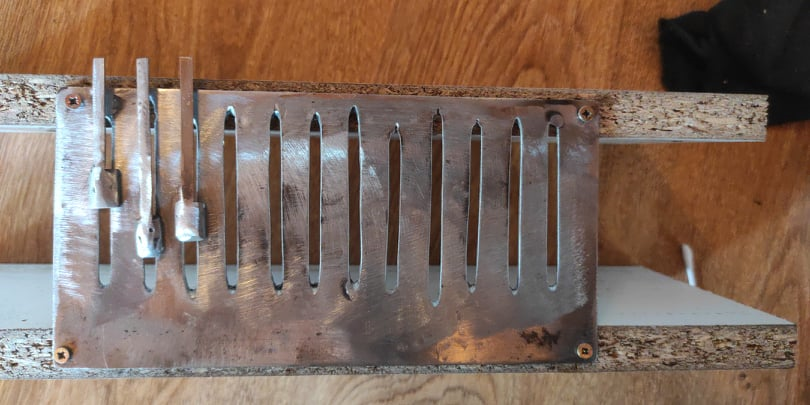 Install pins into corresponded holes in cylinder as shown in figure below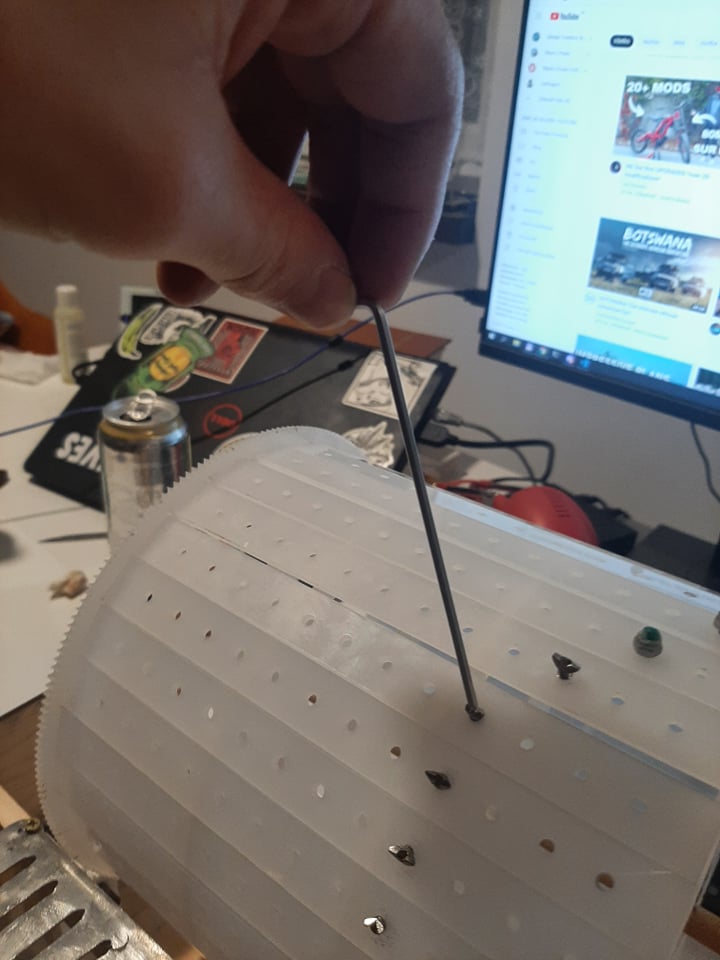 Check the alignments and if everytings fits, proceed to tempo customization step.Tempo customizationTempo is regulated by Arduino extended with motor driver shield. Our solution also offers the manual control of a cylinder by the lever.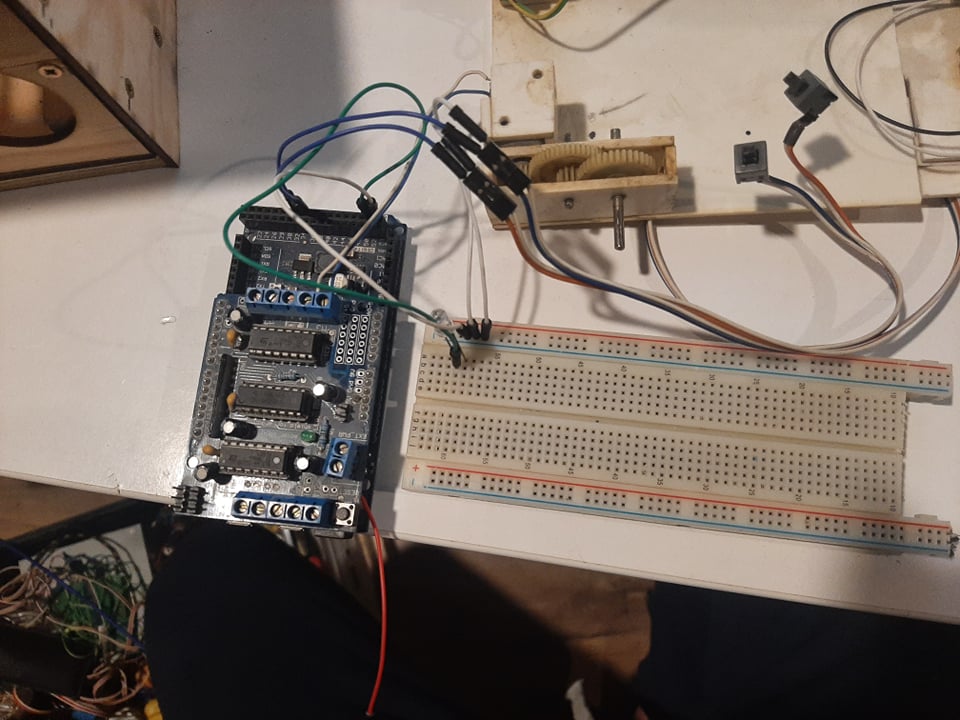 Check the original song tempo from sheet notes Power up the Arduino and by using up and down switches set the tempo shown on display to requested valueHit play button which starts the engine that runs cylinder Enjoy your music 